       Об организации открытия и проведения  «Культурной столицы Красноярья – 2015»На основании п. 85 календарного плана проведения культурно-массовых мероприятий, утвержденного Постановлением администрации г. Канска от 31.12.2014 г. № 2247 «Об утверждении календарного плана культурно-массовых мероприятий на 2015 год», руководствуясь статьями 30, 35 Устава города Канска, ПОСТАНОВЛЯЮ:Отделу культуры администрации г. Канска (Л.В. Шляхтова), МБУ «Многопрофильный молодежный центр» г. Канска (Мацола М.М.), МБУ ФОК «Текстильщик» (Бакшеева Л.И.), КГБОУ СПО («Красноярский краевой библиотечный техникум» (Колесникова И.В.), Канский драматический театр (Сазонова В.А.), КГКУ  «Центр занятости населения» г. Канска (Гребенюк С. И.) совместно организовать открытие и проведение  мероприятия «Культурная столица Красноярья – 2015» 18 февраля 2015 г. Для решения организационных вопросов утвердить состав организационного комитета (Приложение № 1). Утвердить программу проведения «Культурной столицы Красноярья – 2015» (Приложение № 2).Утвердить план организационных мероприятий по подготовке и проведению «Культурной столицы Красноярья – 2015» (Приложение № 3). Контроль за исполнением настоящего постановления возложить на первого заместителя главы города по вопросам жизнеобеспечения С.Д. Джамана, заместителя главы города по экономике и финансам Н.В. Кадач, заместителя главы города по социальной политике Н.И. Князеву в пределах компетенции.Постановление вступает в силу со дня подписания.Глава города Канска                                                                           Н.Н. КачанПриложение № 1 к Постановлению администрации г. Канскаот  16.02. 2015 № 206Состав организационного комитета по подготовке «Культурной столицы Красноярья – 2015»Начальник Отдела культуры администрации г. Канска                                                              Л.В. Шляхтова Программа «Культурной столицы Красноярья – 2015»18 февраля 2015Начальник Отдела культуры администрации г. Канска                                                                    Л.В. Шляхтова Приложение № 3 к Постановлению администрации г. Канскаот  16.02. 2015 № 206План организационных мероприятий по подготовке и проведению «Культурной столицы Красноярья – 2015»Начальник Отдела культуры администрации г. Канска                                                                    Л.В. Шляхтова   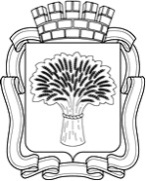 Российская ФедерацияАдминистрация города Канска
Красноярского краяПОСТАНОВЛЕНИЕРоссийская ФедерацияАдминистрация города Канска
Красноярского краяПОСТАНОВЛЕНИЕРоссийская ФедерацияАдминистрация города Канска
Красноярского краяПОСТАНОВЛЕНИЕРоссийская ФедерацияАдминистрация города Канска
Красноярского краяПОСТАНОВЛЕНИЕРоссийская ФедерацияАдминистрация города Канска
Красноярского краяПОСТАНОВЛЕНИЕ16.02.2015 г.№206Ф.И.О. Наименование должностиКнязева Наталья ИвановнаЧлены организационного комитета:ДжаманСергей ДмитриевичКадач Нина Владимировназаместитель главы города Канска по социальной политике, председатель организационного комитета первый заместитель главы города по вопросам жизнеобеспечениязаместитель главы города по экономике и финансамБакшееваЛариса Ивановнадиректор МБУ ФОК «Текстильщик» (по согласованию)Гребенюк Светлана Ивановна и. о. директора КГКУ «Центр занятости населения» г. Канска (по согласованию)Грищенко Любовь Дмитриевнадиректор ГДК г. Канска (по согласованию)Колесникова ИринаВладимировнадиректор КГБОУ СПО («Красноярский краевой библиотечный техникум» (по согласованию)КомарьМарина Геннадьевнадиректор МБОУ ДОД ДХШ (по согласованию)Коренец Ирина Иннокентьевнаначальник отдела региональных межкультурных коммуникаций Министерства культуры Красноярского края (по согласованию)Малюченко Лариса Владимировнадиректор МБУК ККМ (по согласованию)Мацола Марина Михайловнадиректор МБУ «Многопрофильный молодежный центр» г. Канска (по согласованию)Миронова Галина Ивановнадиректор МБОУ ДОД ДШИ №1 (по согласованию)ПерсидскаяОльга Михайловнаконсультант главы города по связям с общественностью отдела организационной работы, делопроизводства, кадров и муниципальной службы администрации г. Канска Рулькевич Любовь Викторовнадиректор МБОУ ДОД ДМШ №2 (по согласованию)СазоноваВера Александровнадиректор КГБУК Канский драматический театр  (по согласованию)Сурначева Евгения Викторовнадиректор  ЦБС г. Канска (по согласованию)Шатерникова  Татьяна ВладимировнаДиректор  КГБУК «Государственный центр народного творчества» Красноярского края (по согласованию)Шестов Владимир Александровичдиректор МУП ПТС и СОШляхтова Лариса Владимировнаначальник Отдела культуры администрации города КанскаПриложение № 2 к Постановлению администрации г. Канскаот  16.02. 2015 № 206№ п/пДата Время Наименование мероприятия Площадка Ответственный118.02.09.00-17.00«Вселенная звука».День открытых дверейМБОУ ДОД Детская музыкальная школа №2МБОУ  ДОД ДМШ №2Рулькевич Л.Д.218.02.12.00-17.00Открытие выставки «Живописные сюиты»МБОУ ДОД Детская художественная школаМБОУ  ДОД  ДХШ Комарь М.Г.318.02.12.00-17.00Мастер-классы «Галактика творчества»МБОУ ДОД Детская художественная школаМБОУ  ДОД  ДХШ Комарь М.Г.418.02.16.00«Знакомьтесь, планета ДШArt,s» - мастер – классы в рамках «Дня открытых дверей»МБОУ ДОД Детская школа искусств №17 площадок, концертный залМБОУ ДОД ДШИ №1Миронова Г.И.518.02.11.00-16.00Площадка «Капсула времени»МБУК ККММБУК ККММалюченко Л.В.618.02.11.00-16.00Выставка 
«XX в. Время, люди, события»Выставочный залМБУК ККММалюченко Л.В.718.02.11.00-16.00Воркшоп по изготовлению авторской открытки в технике «Квиллинг»Выставочный залМБУК ККММалюченко Л.В.818.02.09.00-17.00«Территория фантастической реальности»День открытых дверейКанский библиотечный техникумКГБОУ СПО Красноярский краевой библиотечный техникум Колесникова И.В.918.02.09.00-18.00Книжно-иллюстративная выставка «Чехов в Чеховке»ЦГБЦБС г. КанскаСурначева Е.В.1018.02.09.00-18.00«Культурный магазин – культурному городу»ЦГБЦБС г. КанскаСурначева Е.В.1118.02.09.00-18.00Круглый стол «Гражданская инициатива – важный ресурс развития территории»Дискуссия «Горожанин - ответственный строитель будущего».ЦГБ, чит. залЦБС г. КанскаСурначева Е.В.1218.02.09.00-18.00Инсталляция «Обитаемый мир Аркадия Стругацкого»ЦГБЦБС г. КанскаСурначева Е.В.1318.02.09.00-18.00Онлайн-встреча с писателем-фантастом   Г. Прашкевичем (г. Новосибирск) «Посланник планеты Фантастики»Зал литературных встречЦБС г. КанскаСурначева Е.В.1418.02.09.00-18.00Книжные инсталляции «Открытые миры», «Книжная вселенная», «Взгляд через параллельные миры», «Сквозь пространство и время», «В безбрежном времени Вселенной»Молодежная библиотекаЦБС г. КанскаСурначева Е.В.1518.02.09.00-18.00Презентация молодежной модельной библиотеки «Мы поколение будущего»Молодежная библиотекаЦБС г. КанскаСурначева Е.В.1618.02.09.00-18.00Мастер-класс «Творчество без границ»Зал литературных встречЦБС г. КанскаСурначева Е.В.1718.02.09.00-18.00В «Интеллект-зоне» проходит занятие клуба «Другой мир»Молодежная библиотекаЦБС г. КанскаСурначева Е.В.1818.02.09.00-18.00День читательских открытий «Среди звезд и миров»Центральная Детская библиотекаЦБС г. КанскаСурначева Е.В.1918.02.09.00-18.00День  доброты  «Город будущего, город моей мечты»ГИРЦЦБС г. КанскаСурначева Е.В.2018.02.15.00«Столичная комета»Городской турнир по настольному теннису среди занимающихся в клубах по месту жительстваГородской физкультурно-оздоровительный комплекс «Текстильщик»МБУ ФОК «Текстильщик» Бакшеева Л.И.2118.02.16.00Мультимедийная выставка 
«Пространственно-временные 
трансформации культурных столиц»Городской г. КанскаКанское отделение КГБУК «Красноярский кинограф»Сухоркова Н.2218.02.16.00«Восточный мегаполис»Открытие коворкинг-центра креативных решений и коммерческого участияМногопрофильный молодежный центр г. КанскаМБУ «ММЦ» г. КанскаМацола М.М. 2318.02.11.00-16.00«Футурология городских профессий»Мастер-классы по подготовке резюме и  «креативная диагностика» личностного ресурса, игры, дискуссии от  Красноярского центра профессиональной ориентации и психологической поддержки населенияЦентр занятости населенияг. КанскаЦентр занятости населенияМацуль Г.С.2418.02.15.00«Аркадий Стругацкий и театр»Читка фрагментов произведений А. Стругацкого «Понедельник начинается в субботу» и краеведа В. Колпакова  «Как дела в далёком Арканаре?»Канский драматический театрКанский драматический театр Сазонова В. А.2516.0017.00 «Ангелы Мира»Выставка в рамках международного арт-проекта «Ангелы Мира»«Город – любовь художника»Выставка из фондов Дивногорского художественного музея и Музея художника 
Б.Я. Ряузова (Красноярск)Инсталляция Красноярского культурно-исторического музейного комплекса«Пространственно-временные трансформации культурных столиц» Торжественное открытие проекта «Культурная столица Красноярья – 2015»Городской г. КанскаМинистерствокультуры(Коренец И.И.)Отдел культуры администрация г. Канска (Шляхтова Л.В.)ГДК г. Канска(Грищенко Л.Д.)МБУК ККМ(Малюченко Л.В.)Министерствокультуры(Коренец И.И.)Отдел культуры администрация г. Канска (Шляхтова Л.В.)№МероприятияСрокиОтветственный12341Проведение совещаний, организационных комитетов, рабочей группы:- Министерство культуры  - Администрация г. Канска - директора учрежденийФевраль до 17.02.2015МинистерствокультурыАдминистрацияг. КанскаУчреждения г. Канска2Логистика приезда – отъезда гостей, транспортная логистикадо 17.02.2015 Администрацияг. КанскаОтдел культуры администрация г. Канска (Шляхтова Л.В.)3Организационное обеспечение мероприятий, подготовка площадок, организация дежурства кураторов  во время проведения мероприятий в ГДК г. Канскадо 17.02.2015Администрацияг. КанскаОтдел культуры администрация г. Канска (Шляхтова Л.В.)ГДК г. Канска(Грищенко Л.Д.)4Организация приезда, проживания и питания участников Торжественной церемонии открытия «Культурная столица Красноярья – 2015» (из расчета 220 рублей на человека)с 17.02 по 18.02.2015Администрацияг. КанскаОтдел культуры администрация г. Канска (Шляхтова Л.В.)ГДК г. Канска(Грищенко Л.Д.)5Доставка баннерной продукции с КГБУК «Государственного центра народного творчества» Красноярского края 16.02.2015 МКУ КСОН (Танчук Т.Д.)6Информационное сопровождение работы площадок, торжественной церемонии открытия «Культурная столица Красноярья – 2015»- рассылка информации о проведении торжественной церемонии открытия в СМИ - подготовка и проведение пресс-подхода Канске- сопровождение пресс-туравесь периодМинистерство  культуры Красноярского края (Саломатина Ю. А.), консультант главы города по связям с общественностью отдела организационной работы, делопроизводства, кадров и муниципальной службы администрации г. Канска (Персидская О.М.)МБУК ККМ(Дударева Т.А.)7Размещение аудио и видеороликов в г. Канске17-18.02.2015Отдел культуры администрации г.Канска (Ерофеевская И.А.)консультант главы города по связям с общественностью отдела организационной работы, делопроизводства, кадров и муниципальной службы администрации г. Канска (Персидская О.М.)8Согласование и размещение наружной рекламы в Канске- баннеры (3 х 6) – 8 шт.- баннерная продукциядо 18.02.2015Управление архитектуры строительства и инвестиций администрации города Канска  (Апанович Т.А.)ГДК г. Канска(Грищенко Л.Д.)КГБОУ СПО («Красноярский краевой библиотечный техникум»(Колесникова И.В.)КГБОУ СПО«Канский педагогический техникум»(Андреев А.Л.)ФГОУ СПО «Канский технологический колледж»(Берлинец Т.В.)ТРК «Порт – Артур»( Мкртчан А.А.)МБОУ ДОД ДХШ(Комарь М.Н.)МБОУ ДОД ДМШ №2(Рулькевич Л.В.)МБОУ ДОД ДШИ №1(Миронова Г.И.)МБУК ККМ(Малюченко Л.В.)МБУ ММЦ(Мацола М.М.)КГБУК Канский драматический театр  (Сазонова В.А.)ЦБС г. Канска(Сурначева Е.В.)9Размещение/распространение афишдо 18.02.2015Отдел культуры администрации г. Канска (Шляхтова Л.В.)10Обеспечение размещения технической службы, творческих коллективов г. Красноярска  в торжественной церемонии открытия «Культурная столица Красноярья – 2015», обеспечение их питанием17-18.02.2015Отдел культуры администрации г. Канска (Шляхтова Л.В.),ГДК г. Канска(Грищенко Л.Д.)11Организация кофе-пауз, для приглашенных (из расчета 136 рублей на человека)18.02.2015ГДК г. Канска(Грищенко Л.Д.)12Приобретение цветов для участников  торжественной церемонии открытия «Культурная столица Красноярья – 2015»18.02.2015ГДК г. Канска(Грищенко Л.Д.)13Составление сметы расходов на проведение мероприятий фестиваля торжественной церемонии открытия «Культурная столица Красноярья – 2015» до 18.02.2015Отдел культуры администрации г. Канска (Шляхтова Л.В.),ГДК г. Канска (Грищенко Л.Д.)14Техническое оснащение (звуковое, световое, видео проекционное оформление)17-18.02.2015Специалисты(Лимонов М.Б.)(Казанцев. А., Кабанов О.)ГДК г. Канска (Грищенко Л.Д.)15Подготовка площадок для пресс-конференций17-18.02.2015ГДК г. Канска (Грищенко Л.Д.)16Организация участников пресс-конференции:- участники;- СМИ г. Красноярска - СМИ г. Канска 18.02.2015Отдел культуры администрации г. Канска (Шляхтова Л.В.)Министерство культуры Красноярского края Консультант главы города по связям с общественностью отдела организационной работы, делопроизводства, кадров и муниципальной службы администрации г. Канска (Персидская О.М.)17Предоставить автокран и автовышку для размещения баннерной продукции, инсталляции 17-18.02.2015МУП «ТС и СО»(Шестов В.А.),МУП «Канский Электросетьсбыт»  (Береснев А.М.)